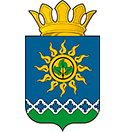 АДМИНИСТРАЦИЯ ИЖМОРСКОГО МУНИЦИПАЛЬНОГО ОКРУГАПОСТАНОВЛЕНИЕОт «14» января 2021 года № 20 -пПгт. ИжморскийО внесении изменений в Постановление Администрации Ижморского муниципального района от 13.11.2013г №979-п «Об утверждении муниципальной программы «Культура Ижморского муниципального района на 2018-2023 годы»            В соответствии с пунктом 2 статьи 179 Бюджетного кодекса Российской Федерации, постановлением администрации Ижморского муниципального района от 16.10.2014 г. №773-п «Об утверждении Положения о муниципальных программах Ижморского муниципального района» (в редакции постановления от 17.10.2017 №821-п) «Об утверждении муниципальной программы «Культура Ижморского муниципального района на 2018-2023 годы» (в редакции от 21.09.2020 №1036-п) следующие изменения:	1.Прилагаемую муниципальную программу «Культура Ижморского муниципального округа на 2018-2023 годы», утвержденной постановлением, изложить в новой редакции.    2.Постановление подлежит опубликованию на сайте Ижморского муниципального округа в сети Интернет.    3.Контроль за исполнением настоящего постановления возложить на заместителя главы округа  А.В. Аксенчука.    4.Постановление вступает в силу после его официального опубликования и распространяет свое действие на правоотношения, возникающие при составлении и исполнении бюджета округа, начиная с бюджета на 2021 год и на плановый период 2022-2023 годов.Глава муниципального округа                                                   А.Н.МалышкоИсп. Ступакова Л.В. тел. 2Приложение 1                                                                                                          к муниципальной программе                                                                                                                «Культура Ижморского                                                                                                            муниципального округа»Паспортмуниципальной программы«Культура Ижморского муниципального округа»на 2018-2023 годы Характеристика  текущего состояния в Ижморском муниципальном округе сферы деятельности, для решения задач которой разработана муниципальная программа, с указанием основных показателей и формулировкой основных проблем.Базовым ресурсом, на основе которого оказываются услуги в сфере культуры на территории округа, являются учреждения клубного типа, библиотеки, краеведческий музей, учреждение дополнительного образования. На 31 декабря 2020 в округе функционируют 4 учреждения культуры со статусом юридического лица, в том числе Муниципальное учреждение культуры «Ижморская централизованная клубная система», состоящая из районного Дома культуры и 20 сельских филиалов,  МУК «Ижморская ЦБС», в составе которого центральная районная библиотека им.М.С.Прудникова и 24 библиотек-филиалов. Осуществляет деятельность Муниципальное бюджетное  учреждение дополнительного образования  «Детская школа искусств № 20», Муниципальное учреждение культуры  «Ижморский краеведческий музей».         В рамках действующей программы были выполнены следующие показатели:     незначительно увеличилось число проводимых мероприятий (+2),число посещений культурно -досуговых мероприятий (+5,1). В вязи с открытием художественного отделения в МБУ ДО «ДШИ № 20» увеличился контингент обучающихся (+8). В настоящее время перед отраслью  «Культура»   стоит ряд задач, требующих решения на основании Указа президента Российской Федерации «О национальных целях и стратегических задачах развития Российской Федерации на период до 2024 года:- укрепление российской гражданской идентичности на основе духовно-нравственных и культурных ценностей народов Российской Федерации;- ремонт культурно-образовательных и музея;обеспечение  школ искусств необходимыми инструментами, оборудованием и материалами;- продвижение талантливой молодежи в сфере музыкального искусства;- сохранение  культурно досуговых организаций клубного типа на территории сельских поселений, развитие муниципальных библиотек;- показ национальных фильмов в кинозалах;- подготовка кадров для организаций культуры;- поддержка добровольческих движений, в сфере культурного наследия;- улучшение материально-технической базы учреждений культуры;-сохранение и развитие коллективов самодеятельного народного творчества;- компьютеризация, перевод информационных ресурсов с бумажных носителей в электронную форму, организация доступа к электронным ресурсам, развитие систем обмена информацией с помощью Интернет; В Ижморском муниципальном округе идет поиск путей развития культурно-национальной самобытности наций и народностей, проживающих в на территории округа  Поддержка самодеятельного национального искусства, художественного народного творчества и другие мероприятия по работе с национальными общественными объединениями будут способствовать укреплению межнационального культурного сотрудничества на территории Ижморского муниципального округа. 2. Описание целей и задач  муниципальной программыВыбор целей муниципальной программы опирается на стратегические     цели развития общества и анализ сложившихся тенденций в сфере    культуры в предыдущие годы с учетом  экономической и правовой среды функционирования организаций культуры.Цели  муниципальной программы: Сохранение и развитие самодеятельного народного творчества, развитие библиотечного музейного дела в районе и создание условий для равной доступности культурных благ, развития и реализации культурного и духовного потенциала каждой личности;укрепление единства  и согласия всех национальностей, проживающих в Ижморском муниципальном округе, формирование гармоничных межнациональных отношений.Для достижения указанных целей в рамках муниципальной программы должны быть решены следующие задачи: Повышение качества жизни граждан Российской Федерации, проживающих на территории Ижморского муниципального округа;увеличение оказываемых муниципальных услуг населению в сфере культуры;создание благоприятных условий для устойчивого развития сферы культуры;содействие этнокультурному многообразию народов, проживающих в Ижморском муниципальном округе;профилактика возникновения межнациональных противоречий.3. Перечень подпрограмм муниципальной программы с кратким описанием подпрограмм (в случае их наличия) и основных мероприятий муниципальной программы Программные мероприятия направлены на реализацию поставленных целей и задач в рамках следующих подпрограмм муниципальной программы:«Развитие культуры », которая включает в себя следующие мероприятия;- обеспечение деятельности дополнительного  образования;- обеспечение деятельности учреждений культуры и мероприятий  в сфере культуры и кино;- обеспечение деятельности музеев и постоянных выставок;- обеспечение деятельности библиотек;- ежемесячные выплаты стимулирующего характера работникам муниципальных библиотек, муниципальных музеев и культурно -досуговых учреждений.- меры социальной поддержки отдельных категорий работников культуры-обеспечение деятельности муниципальных органов  власти«Культура Ижморского муниципального округа», которая включает в себя следующие мероприятия:- проведение мероприятий по сохранению культурного наследия Ижморского муниципального округа, развитию таланта одаренных детей, совершенствованию самодеятельного, художественного творчества;- улучшение материально-технической базы учреждений культуры,  образовательных учреждений культуры, пополнение библиотечных и музейных фондов;- гранты, премии и другие выплаты, в том числе стимулирующего характера; «Социально-экономическое развитие наций и народностей», которая включает в себя следующие мероприятия:- этнокультурное развитие наций и народностей Ижморского муниципального округа.4. Сроки и этапы  реализации муниципальной программы с указанием плановых значений целевых показателей (индикаторов) государственной программы и подпрограмм.Реализация муниципальной программы рассчитана на период с 2018по 2023годы без выделения на отдельные этапы реализации. Достижение целей, поставленных в реализуемой муниципальной программе, запланировано через достижение плановых значений целевых показателей (индикаторов) муниципальной программы.Приложение 2к муниципальной программе                                                                                                                  «Культура Ижморского                                                                                                                    муниципального округа»Перечень подпрограмм муниципальной программыс кратким описанием подпрограмм (основных мероприятий)и мероприятий муниципальной программы Приложение  3к муниципальной программе                                                                                                                  «Культура Ижморского                                                                                                                    муниципального округа»Ресурсное обеспечение реализации муниципальной программы«Культура Ижморского муниципального округа»Приложение  4к муниципальной программе                                                                                                                  «Культура Ижморского                                                                                                                    муниципального округа»Сведения о планируемых значениях целевых показателей(индикаторов) муниципальной программы «Культура Ижморского муниципального округа»(по годам реализации муниципальной программы)--------------------------------* В случае увеличения периода реализации муниципальной программы значение целевого показателя (индикатора) указывается на каждый год в отдельной графе.** В случае если муниципальная программа не предусматривает разделение на подпрограммы, то строка заполняется по основным мероприятиям муниципальной программы.Приложение  5к муниципальной программе                                                                                                                  «Культура Ижморского                                                                                                                    муниципального округа»Сведения о планируемых значениях целевых показателей(индикаторов) муниципальной программы «Культура Ижморского муниципального округа» на 2021год(очередной год реализации муниципальной программы)* Плановые значения целевых показателей (индикаторов) подлежат корректировке не позднее 30 декабря года, предшествующего очередному году реализации муниципальной программы.** В случае если муниципальная программа не предусматривает разделение на подпрограммы, то строка заполняется по основным мероприятиям муниципальной программы.Приложение  6к муниципальной программе                                                                                                                  «Культура Ижморского                                                                                                                    муниципального округа»Отчетоб использовании ассигнований областного бюджетана реализацию муниципальной программы«Культура Ижморского муниципального округа»за январь – декабрь 20__ года(ежеквартально нарастающим итогом с начала года)Приложение 7к муниципальной программе                                                                                                                  «Культура Ижморского                                                                                                                    муниципального округа»Отчето целевых показателях (индикаторах) муниципальнойпрограммы«Культура Ижморского муниципального округа»за январь - декабрь 201__  года(ежеквартально нарастающим итогом с начала года)Приложение  8к муниципальной программе                                                                                                                  «Культура Ижморского                                                                                                                    муниципального округа»Отчето достижении значений целевых показателей (индикаторов)муниципальной программы		«Культура Ижморского муниципального округа»за _201__ годПриложение  9к муниципальной программе                                                                                                                  «Культура Ижморского                                                                                                                    муниципального округа»Отчето достижении значений целевых показателей (индикаторов)муниципальной программы«Культура Ижморского муниципального округа»за 201__  годДиректор муниципальной программы:	Приложение 10к муниципальной программе                                                                                                                  «Культура Ижморского                                                                                                                    муниципального округа»Отчетоб объеме финансовых ресурсов муниципальнойпрограммы « Культура Ижморского муниципального округа» за 201__ годПриложение 11                                                                                                        к муниципальной программе                                                                                                                «Культура Ижморского                                                                                                            муниципального округа»Паспортмуниципальной программы«Развитие кадрового потенциала и социальной поддержки работников культуры Ижморского муниципального округа»на 2021-2023 годыОбщая характеристика текущего состояния сферы реализации Программы, основные проблемы, оценка и прогноз развития на перспективуИжморский округ обладает огромным культурным потенциалом, но этот потенциал до сих пор используется не в полной мере. Анализ деятельности учреждений культуры Ижморского муниципального округа свидетельствует о наличии ряда проблем в развитии сферы культуры, в том числе в вопросах:сохранения и популяризации культурного наследия подготовки, переподготовки и повышения квалификации работников учреждений культуры;Развитие культуры Ижморского муниципального округа и ее место в общей среде в значительной степени влияют на процессы, происходящие в социально-экономическом развитии Ижморского муниципального округа.Культурная политика эффективна, если она направлена на создание жизненно необходимых условий и продиктована современной ситуацией. Культурная политика Ижморского муниципального округа направлена как на сохранение культурного наследия и культурного потенциала района, его самобытности; на формирование образа территории, обладающей собственной культурной уникальностью, так и на развитие сферы культуры в соответствии с требованиями сегодняшнего дня и особенностями двадцать первого века посредством освоения инновационных технологий, модернизации отрасли, укрепления и развития ее инфраструктуры с целью усиления роли учреждений культуры в организации культурного отдыха населения и формирования духовно-нравственных основ личности. Базовым ресурсом, на основе которого оказываются услуги в сфере культуры на территории округа, являются учреждения клубного типа, библиотеки.Одним из приоритетных направлений развития культуры Ижморского муниципального  округа является повышение профессионального уровня работников культуры. К 2023 году планируется увеличение количества работников культуры с высшим профессиональным образованием до 55 человек.Привлекая профессиональных работников учреждения культуры планирую добиться улучшения в следующем направлении.В работе культурно-досуговых учреждений особое внимание уделяется патриотическому воспитанию населения. С целью воспитания уважения к культурному и историческому прошлому России проводятся мероприятия к государственным праздникам – Дню защитника Отечества, Дню воссоединения Крыма с Россией, Дню Победы, Дню России и т.д.Увеличение количества любительских формирований – один из путей сохранения традиций и обычаев Красноперекопского района в частности и самобытной русской культуры в целом. Проведение ежегодных общественно-значимых и социально-культурных мероприятий, государственных и местных праздников, участие в межрегиональных и всероссийских фестивалях и конкурсах – главные направления работы учреждений культуры. Коллективы и исполнители Ижморского округа ежегодно демонстрируют достижения творческой самодеятельности на межрегиональных конкурсах и фестивалях.Координирующую роль в этом направлении должна сыграть Программа, которая обеспечит концентрацию бюджетных средств на приоритетных направлениях, позволит создать оптимальные условия для реализации населения округа права на получение культурных услуг и самореализацию в сфере культуры.2. Приоритеты, цели, задачи и показатели (целевые индикаторы), результаты, этапы и сроки реализации ПрограммыМуниципальная программа разработана в целях комплексного решения проблем сохранения и развития культурного потенциала муниципального образования Ижморского муниципального округа, сохранения его самобытности.Проведенный анализ состояния отрасли и определение приоритетных направлений дальнейшего развития культуры Ижморского муниципального округа позволяют определить следующие цели:формирование единого культурного пространства;обеспечение равного доступа жителей Ижморского мунициального округа к культурным ценностям, создание условий для дальнейшего развития их творческих способностей и участия в культурной жизни;повышение роли культуры в укреплении институтов гражданского общества, формирование социально активной личности, защите социально уязвимых категорий граждан;воспитание чувства патриотизма и ответственности за сохранность исторического наследия и бережного отношения к объектам материальной культуры и документам современности, сохранение и развитие народных культурных традиций, популяризация народных художественных промыслов и ремесел.С целью развития культурного потенциала муниципального образования Ижморского муниципального округа планируется решение следующих задач:Удовлетворение культурно-досуговых, библиотечно-информационных потребностей населения.Сохранение зданий и помещений, в которых расположены учреждения культуры, создание условий для полноценного их функционирования.Создание условий для развития отрасли культуры и всестороннего участия граждан в культурной жизни, в том числе поддержка одаренных детей и подростков, самореализации молодежи, а также гарантированная государством поддержка профессионального творчества.Развитие кадрового потенциала и социальной поддержки работников культуры.Реализация Программы позволит объединить культурный потенциал и направить его на развитие района как территории, привлекательной для жизни и инвестиций, на улучшение его имиджа.Срок реализации Программы - 2021-2023 годы.Характеристика мероприятий ПрограммыПрограмма предусматривает реализацию 1 основного мероприятия.Основное мероприятие 1. Осуществление части полномочий по созданию условий для организации досуга и обеспечения жителей поселения услугами организации культуры.Развитие кадрового потенциала, повышение уровня квалификации работников. Реализация	мероприятия	предусматривает	обучение	работников	обучение работников культуры и привлечение молодых специалистов.Развитие и улучшение материально-технической базы учреждений культуры.Финансовое обеспечение деятельности учреждений культуры.Государственная поддержка лучших сельских учреждений культуры.В ходе выполнения основного мероприятия учреждение культуры, которое получит субсидию по итогам конкурсного отбора, сможет пополнить свою материально-техническую базу или обновить устаревшее оборудование, что поможет привлечь большее количество посетителей мероприятий и увеличить количество участников клубных формирований.Государственная поддержка лучших работников сельских учреждений культуры.Мероприятие направлено на поощрение сотрудников с целью дальнейшей мотивации создания ими творческих проектов.Обоснование объема финансовых ресурсов, необходимых для реализации ПрограммыРеализация Программы осуществляется за счет средств бюджета муниципального образования Ижморского муниципального округа (местный бюджет), объем которых подлежит ежегодному уточнению при формировании бюджета на очередной финансовый год и плановый период.Приложение 12                                                                                                        к муниципальной программе                                                                                                                «Культура Ижморского                                                                                                            муниципального округа»ПАСПОРТ
муниципальной программы "Одаренные дети Ижморского муниципального округа на 2021 – 2023 годы”Приложение 1к муниципальной программе "Одаренные дети Ижморского муниципальногоокруга на 2021 – 2023 годы»Показатели эффективности реализации программы "Одаренные дети Ижморского муниципального округа на 2021 – 2023 годы”Приложение 2к муниципальной программе "Одаренные дети Ижморского муниципального района на 2021 – 2023 годы»Мероприятия, направленные на адресную поддержку одаренных детей, обеспечение условий для их личностной, социальной самореализации и профессионального самоопределения.Приложение 3к муниципальной программе "Одаренные дети Ижморского муниципальногоокруга на 2021 – 2023 годы» Объемы финансирования программы по источникам и основным направлениямПриложение 13                                                                                                        к муниципальной программе                                                                                                                «Культура Ижморского                                                                                                            муниципального округа»ПАСПОРТ
муниципальной программы "Волонтеры культуры»  Ижморского муниципального районана 2021 – 2023 годыI. Актуальность действия муниципальной программы "Волонтеры культуры Ижморского муниципального округа на 2021 – 2023 годы”      Волонтёрство в сфере культуры является одним из основных направлений развития добровольчества в России. На протяжении последних 6 лет при поддержке государства это направление активно позиционировалось, привлекая органы государственной власти в сфере молодежной политики поддерживать и помогать подобным инициативам.     В 2019 году принят Национальный проект «Культура», который включает реализацию федеральной программы «Волонтеры культуры», основной целью которой является обеспечение поддержки добровольческих движений в сфере культуры, в том числе в сфере сохранения культурного наследия народов Российской Федерации.    Данный проект направлен на развитие волонтерского движения в Ижморском муниципальном округе по оказанию социально- культурной поддержки граждан, а также участия волонтеров в значимых событиях культуры района. Формирование сообщества волонтеров культуры на базе МУК «Ижморская ЦБС»  поможет решению нескольких проблем:  повышение эффективности работы, качества и количества услуг учреждения культуры, развитие института наставничества, выстраивание социального партнерства.       Распространение идей и принципов социального  служения среди  населения и желание реализовать себя и свои инициативы движут добровольцами волонтерского движения  заниматься этой  важной деятельностью. МУК «Ижморская ЦБС» имеет все предпосылки для успешной реализации программы. Вовлечение волонтеров в деятельность учреждений культуры позволит создать современные формы коммуникации с посетителями; присутствие волонтеров создаст в учреждениях пространство открытости, расширит линейку проводимых мероприятий и проектов. Волонтеры получат большой опыт, а люди – позитивное настроение, внимание и заботу.II. Основные цели и задачи программы, срок ее реализации, а также целевые индикаторы и показатели программ     Целью программы "Волонтеры культуры  Ижморского муниципального округа на 2021 – 2023 годы” является формирование сообщества активных неравнодушных граждан, участвующих в волонтерской деятельности и реализующих социально значимые проекты в сфере культуры.Задачами программы являются:-создание условий для привлечения в культурное добровольчество максимальное количество граждан, проживающих  на территории Ижморского муниципального округа;
-вовлечение подростков, творческой интеллигенции, пожилых людей в добровольческую деятельность;-популяризация социального статуса волонтера в сфере культуры через средства массовой информации;-разработка и реализация эффективных механизмов, форм и методов работы с различными социальными группами; -организация и проведение социально-значимых мероприятий в поселке, в муниципальном округе, привлечение творческих партнеров к совместной деятельности с волонтерами.       Оценка эффективности реализации программы будет осуществляться по целевым индикаторам и показателям, приведенным в приложении 1 к настоящей программе      Срок реализации программы - 2021-2023 годы. Этапы реализации программы не выделяются в связи с тем, что ежегодно предусматривается реализация взаимоувязанных комплексов мероприятий.III. Перечень мероприятий программы     Программа содержит мероприятия, направленные на формирование группы добровольческих  лидеров в сфере культуры, активно реализующих волонтерские проекты, социальные акции по озеленению территории и благоустройства памятников, флеш-мобы и мероприятия, направленные на поддержку представителей старшего поколения, инвалидов и маломобильных граждан.      Перечень мероприятий программы представлен в приложении 2 к настоящей Программе.IV. Обоснование ресурсного обеспечения программы      Объемы финансирования программы по источникам и основным направлениям представлены в приложении 3.V. Механизм реализации программы      Заказчики программы осуществляют мониторинг реализации мероприятий программы, введение ежеквартальной отчетности по реализации подпрограммы, а также ежегодно подготавливают и представляют заказчику-координатору Программы доклад о ходе реализации программы.VI. Оценка социально-экономической эффективности реализации программы       Положительным результатом функционирования программы  являются следующие показатели:-В ходе реализации программы, направленной на поддержку добровольческого движения в сфере культуры, увеличится число волонтеров в 2022 году  на 10 % , в 2023 году – на 15%.-будут разработаны и внедрены социально-значимые проекты, направленные на поддержку представителей пожилого возраста,  инвалидов и маломобильных граждан,  детей, обучающихся в МКОУ «Ижморская общеобразовательная школа-интернат психолого-педагогической поддержки»;- к 2023  году на 20 процентов увеличится  количество проведенных волонтерских акций, флеш-мобов, мероприятий, направленных на озеленение территории и благоустройства памятников;-прогнозируется  рост числа нуждающихся, получивших услуги волонтеров, на 15%;-рост количества публикаций в СМИ о деятельности волонтеров культуры в Ижморском муниципальном округе; -позитивные отзывы получателей услуг и партнеров.                                                                                                                         Приложение 1                                                                                                     к муниципальной программе                                                                                                       "Волонтеры культуры                                                                                                       Ижморского муниципального                                                                                                     округа на 2021 – 2023 годы”Показатели эффективности реализации программы «Волонтеры культуры Ижморского муниципального округа на 2021 – 2023 годы”Приложение 2                                                                    к муниципальной программе "Волонтеры культуры  Ижморского муниципального района на 2021 – 2023 годы»Мероприятия, направленные на  развитие волонтерского движения в Ижморском муниципальном округе по оказанию социально- культурной поддержки граждан, а также участия волонтеров в значимых событиях культуры района. Приложение 3                                                        к муниципальной программе «Волонтеры культуры  Ижморского муниципального района на 2021 – 2023 годы» Объемы финансирования программы по источникам и основным направлениям                                                                                                                              Приложение 14                                                                                                                                 к программе                                                                      «Культура Ижморского муниципального округана 2021-2023гг.»Паспорт Подпрограммы«Текущий и капитальный ремонт  учреждений культуры Ижморского муниципального округа на 2021 - 2023гг."1.Содержание проблемы    Для качественной и эффективной работы учреждений культуры  округа на современном уровне требуется не только укрепление материально-технической базы,  но и  выполнение текущего и капитального ремонта  зданий, помещений, технического оборудования, обустройство прилегающих территорий. В настоящее время решить эту проблему возможно лишь програмно-целевым методом за счет  бюджетный средств.
    В ведении управления культуры  Ижморского муниципального округа  находятся 4 муниципальных учреждений культуры, в том числе:- МБУ ДО «ДШИ № 20»;- МУК «Ижморская ЦКС» в состав которой входят   22 филиала;-МУК «Ижморская ЦБС» в состав которой входят  26 филиалов; -МУК ИКМ.    Количество зданий находящихся в оперативном управлении -29 износ которых составляет 96%.Одним из старейших является  здание филиала №8 «Святославский сельский Дом культуры» и здание филиала № 20 «Красноярский сельский Дом культуры», 1969года постройки.     За последние десять лет капитальный ремонт не осуществлялся ни в одном здании.                       С 2008 года закрыт зрительный зал в филиале №15 «Троицкий сельский  Дом культуры», с 2019 года  правое крыло здания филиала №20 « Красноярский сельский Дом культуры»,  недоступно для работников и посетителей. Необходим ремонт кровли здания филиала №1  «Постниковского сельского Дома культуры» и филиала №5 «Колыонского сельского Дома культуры».       В последнее 5 лет ситуация несколько  улучшилась. Так заменены входные двери в филиале №21 «Новосветский сельский Дом культуры», филиале №7 «Теплореченский сельский Дом культуры», филиале № 15«Троицкий сельский Дом культуры». Произведена замена пола в филиале №7 «Теплореченский сельский Дом культуры», отремонтирован потолок в фойе филиала №21 «Новосветский сельский Дом культуры», произведена замена отопления в филиале №18 «Симбирский сельский Дом культуры». В связи с участием в федеральном проекте «Культура малой Родины», произведен текущий ремонт в филиале №8 «Святославский сельский Дом культуры», филиале №12 «Ижморский сельский Дом культуры», филиале №5 «Колыонский сельский Дом культуры».        Программа по текущему ремонту продолжится и в 2021-2023гг., планируется замена оконных блоков, входных дверей и др.       Проведение  ремонта объектов позволит улучшить техническое состояние сельских учреждений культуры, а также обеспечить выполнение нормативных требований, предъявляемых к помещениям учреждений культуры, которые будут содействовать сохранению материальных ценностей и предотвращению чрезвычайных ситуаций.          Улучшение материальной базы сельских учреждений культуры приведет к росту числа самодеятельных коллективов, увеличению числа жителей, участвующих в творческих коллективах.
Наименование муниципальной программыМуниципальная программа «Культуры Ижморского муниципального округа» 2018-2023гг. (далее муниципальная программа)Директор муниципальной программыЗаместитель главы района по социальным вопросам А.В. АксенчукОтветственный исполнитель (координатор) муниципальной программыУправление культуры Ижморского муниципального округаИсполнители муниципальной программыУчреждения  культуры Ижморского муниципального округаНаименование подпрограмм муниципальной программы Подпрограмма 1 «Развитие культуры Ижморского муниципального округа»:Подпрограмма 2 « Выплаты субвенций»:Подпрограмма 3  «Субсидии»:Цели муниципальной программы-сохранение и развитие культурно-досуговой,   библиотечной, музейной деятельности учреждений, и создание условий для равного доступа к культурным благам, развития и реализации культурного и духовного потенциала каждой личности;-укрепление единства и согласия всех национальностей, проживающих в Ижморском муниципальном округе, формирование гармоничных межнациональных отношений;-обеспечение благоприятных условий для функционирования единой муниципальной системы выявления, развития и адресной поддержки одаренных детей в различных областях интеллектуальной и творческой деятельности.
Задачи муниципальной программыСохранение и развитие самодеятельного народного творчества;Расширение спектра предоставляемых услуг в сфере культуры;Обеспечение повышения оплаты труда,  работников учреждений культуры;Создание благоприятных условий для устойчивого развития культуры;Профилактика возникновения межнациональных противоречий.Организация занятий с одаренными детьми по учебным предметам в соответствие с заявлениями родителей;-организация работы вокальных, хореографических кружков; -оказание консультационной помощи родителям и педагогам, работающим с одаренными детьми.
Срок реализации муниципальной программы2018-2023 гг.Объемы и источники финансирования муниципальной программы в целом и с разбивкой по годам ее реализации 2018 год –105536,4 тыс. руб.; в том числе: М.Б.-97319,5 тыс. руб.; О.Б.-4237.9 тыс. руб., иная прин. доход деят -1389,0 тыс. руб.; Ф.Б.-2590.0 тыс.руб.2019 год – 117406,4 тыс. руб.; в том числе: М.Б.-109553,4 тыс. руб.; О.Б.-4517,0 тыс. руб., иная прин. доход деят. -954,0 тыс. руб.; Ф.Б.-2382,0 тыс. руб..2020 год – 116642.3 тыс. руб.; в том числе: М.Б.-109073.6 тыс. руб.; О.Б.-3995.3тыс. руб., иная прин. доход деят. -751,4 тыс. руб. Ф.Б.-2822 тыс. руб.2021год – 82999,2 тыс. руб.; в том числе: М.Б.-76240,2 тыс. руб.; О.Б.-3237,0 тыс. руб., иная прин. доход  деят. -1522,0 тыс. руб. Ф.Б.-2000,0 тыс. руб.2022год – 113094,1 тыс. руб.; в том числе: М.Б.-108648,1 тыс. руб.; О.Б.-2737,0 тыс. руб., иная прин. доход  деят. -1709,0 тыс. руб.2023 год- 113054,1 тыс. руб.; в том числе: М.Б.-108648,1 тыс. руб.; О.Б.-2737,0 тыс. руб., иная прин. доход  деят. -1669,0 тыс. руб.Ожидаемые конечные результаты реализации муниципальной программыФормирование культурного единого пространства, создание условий для выравнивания доступа населения к культурным ценностям, информационным ресурсам и пользованию услугами учреждений культуры позволят достичь  следующих показателей:Количество посещений учреждений культуры  чел.. - 162132.-163267.- 166506.-1683162022 г- 1715552023 г- 174794Количества участников клубных формирований чел.- 1963.-1963.-1963.-19632022 г- 19632023 г- 1963Количество зрителей на сеансах отечественных фильмов человек. - 1568.-1758.-1794.-18482022 г-18852023 г.- 1894Количество учащихся ДШИ  человек.- 1312019 г-.132.-134.-1362022 г-1382023 г.- 140Наименование подпрограммы (основного мероприятия), мероприятияКраткое описание подпрограммы (основного мероприятия), мероприятияНаименование целевого показателя (индикатора)Наименование целевого показателя (индикатора)Порядок определения (формула)Цель: сохранение и развитие культуры на территории Ижморского муниципального округа;Цель: сохранение и развитие культуры на территории Ижморского муниципального округа;Цель: сохранение и развитие культуры на территории Ижморского муниципального округа;Цель: сохранение и развитие культуры на территории Ижморского муниципального округа;Цель: сохранение и развитие культуры на территории Ижморского муниципального округа;Задача создание условий для эффективной деятельности учреждений культуры и искусства;сохранение материальных условий  для развития отрасли  и построения современной  инфраструктуры учреждений культуры;Задача создание условий для эффективной деятельности учреждений культуры и искусства;сохранение материальных условий  для развития отрасли  и построения современной  инфраструктуры учреждений культуры;Задача создание условий для эффективной деятельности учреждений культуры и искусства;сохранение материальных условий  для развития отрасли  и построения современной  инфраструктуры учреждений культуры;Задача создание условий для эффективной деятельности учреждений культуры и искусства;сохранение материальных условий  для развития отрасли  и построения современной  инфраструктуры учреждений культуры;Задача создание условий для эффективной деятельности учреждений культуры и искусства;сохранение материальных условий  для развития отрасли  и построения современной  инфраструктуры учреждений культуры;1. Подпрограмма 1 «Развитие культуры Ижморского муниципального округа»:1.1.Обеспечение деятельности дополнительного образования.1.2Обеспечение деятельности учреждений культуры и мероприятий в сфере культуры и кинематографии.1.3.Обеспечение деятельности музеев.1.4.Обеспечение деятельности библиотек.1.5.Содержание аппарата управления.1.6.Содержание деятельности прочих учреждений (Ц.Б.)1.7.Повышение значения показателей доступности для инвалидов объектов и услуг1.8Сохранение, возрождение и развитие народных художественных промыслов и ремесел.1.8.1Поддержка валонтерск5ого движения1.8.  2 Поддержка одаренных детей 1.9 Текущий ремонт учреждений культурыУлучшение материально-технической базы учреждений культуры, искусства и образовательных организаций культуры, пополнение библиотечных и музейных фондов.Мероприятия:Реализация дополнительных общеобразовательных пред профессиональных программ.2.Культурно досуговая деятельность3.Публичный показ музейных предметов.4.Библиотечное, библиографическое и информационное обслуживание5.Осуществляет функции и полномочия учредителя в сфере культуры.6.Ведение бухгалтерского учета и материально- техническая поддержка учреждений культуры.7.Свободный доступ людей с ограниченными возможностями в учреждения культуры.8. Организация выставок народно- прикладного творчества. Участие в мероприятиях направленных на сохранение, возрождение и развитие народных художественных промыслов и ремесел.8.1.Организация волонтерского движенияРемонт учреждений культуры8.2.. Выявление и поддержка одаренных детей.Улучшение материально технической базы учрежденийМероприятия:Реализация дополнительных общеобразовательных пред профессиональных программ.2.Культурно досуговая деятельность3.Публичный показ музейных предметов.4.Библиотечное, библиографическое и информационное обслуживание5.Осуществляет функции и полномочия учредителя в сфере культуры.6.Ведение бухгалтерского учета и материально- техническая поддержка учреждений культуры.7.Свободный доступ людей с ограниченными возможностями в учреждения культуры.8. Организация выставок народно- прикладного творчества. Участие в мероприятиях направленных на сохранение, возрождение и развитие народных художественных промыслов и ремесел.8.1.Организация волонтерского движенияРемонт учреждений культуры8.2.. Выявление и поддержка одаренных детей.Улучшение материально технической базы учреждений(Сохранение контингента учащихся)Чел.челчелЕдиницЕдиницЕдиницШтчелчелчел.Количество участников клубных формированийКол-во учреждений.ЕдиницЧеловекЕдиницСредняя численность учащихсяКол-во посещений Число посещенийКоличество посещенийКоличество подведомственных учрежденийКоличество учрежденийКоличество объектовКоличество обработанных документовКоличество обращений по поводу консультаций и получения справокЧисло посещенийМ(расчетный)М(мер-ии )*100-100Число посещенийМ(расчетный)М(мер-ии )*100-100Количество учрежденийКоличество выявленных человекКоличество учреждений2. Цель достижение  положительной динамики роста показателей результативности деятельности отрасли «Культура»;2. Цель достижение  положительной динамики роста показателей результативности деятельности отрасли «Культура»;2. Цель достижение  положительной динамики роста показателей результативности деятельности отрасли «Культура»;2. Цель достижение  положительной динамики роста показателей результативности деятельности отрасли «Культура»;2. Цель достижение  положительной динамики роста показателей результативности деятельности отрасли «Культура»;2.1. Задача сохранение и пополнение кадрового потенциала в отрасли культуры и искусства Ижморского муниципального округа;сохранение материальных условий  для развития отрасли  и построения современной  инфраструктуры учреждений культуры;2.1. Задача сохранение и пополнение кадрового потенциала в отрасли культуры и искусства Ижморского муниципального округа;сохранение материальных условий  для развития отрасли  и построения современной  инфраструктуры учреждений культуры;2.1. Задача сохранение и пополнение кадрового потенциала в отрасли культуры и искусства Ижморского муниципального округа;сохранение материальных условий  для развития отрасли  и построения современной  инфраструктуры учреждений культуры;2.1. Задача сохранение и пополнение кадрового потенциала в отрасли культуры и искусства Ижморского муниципального округа;сохранение материальных условий  для развития отрасли  и построения современной  инфраструктуры учреждений культуры;2.1. Задача сохранение и пополнение кадрового потенциала в отрасли культуры и искусства Ижморского муниципального округа;сохранение материальных условий  для развития отрасли  и построения современной  инфраструктуры учреждений культуры;2. Подпрограмма 2 « Выплаты субвенций»:2.1Социальная поддержка работников образовательных организаций.2.2Меры социальной поддержки отдельных категорий работников культуры.Мероприятия:2.1Создание условий для отдельных категорий работников культуры.2.2Поддержка работников образования.Чел.челЧел.челКоличество человекКоличество человек3. Цельподдержка инновационных и творческих проектов в отрасли культуры;поддержка инновационных и творческих проектов в отрасли культуры;поддержка инновационных и творческих проектов в отрасли культуры;поддержка инновационных и творческих проектов в отрасли культуры;3.1. Задачасокращение территориальной дифференциации в  получении населением Ижморского муниципального округ культурно - досуговых услуг и в доступе к информационным ресурсам;сокращение территориальной дифференциации в  получении населением Ижморского муниципального округ культурно - досуговых услуг и в доступе к информационным ресурсам;сокращение территориальной дифференциации в  получении населением Ижморского муниципального округ культурно - досуговых услуг и в доступе к информационным ресурсам;сокращение территориальной дифференциации в  получении населением Ижморского муниципального округ культурно - досуговых услуг и в доступе к информационным ресурсам;Подпрограмма 3  «Субсидии»:3. 1 Ежемесячные выплаты стимулирующего характера работникам муниципальных библиотек, музеев и культурно – досуговых учреждений.3.2 Поддержка отрасли культуры3.2. 1 Подключение муниципальных общедоступных библиотек и государственных центральных библиотек к информационно-телекоммуникационной сети «Интернет»3.2. 2Комплектование книжных фондов муниципальных общедоступных библиотек и государственных центральных библиотек 3 .2.3 Государственная поддержка лучших  сельских учреждений культуры3.2.4. Субсидия на этнокультурное развитие наций и народностей Кемеровской области3.2.5. Субсидии на капитальный  ремонт учреждений культуры3.2.6.Обеспечение развития  и  укрепление материально-технической базы домов культуры в населенных пунктах с числом жителей до 50 человек3.3. Субсидии на капитальный ремонт учреждений дополнительного образования3.4. Мероприятия направленные на текущий ремонт и приобретение материалов1. поддержка основного персонала библиотек, музеев и культурно- досуговых учреждений..Подключение к сети Интернет приобретение компьютеров.Пополнение книжного фондаПоддержка работников сельских учрежденийПоддержка наций и народностейУлучшение материально технической базы учрежденийРемонт учреждений дополнительного образованияРемонт учрежденийРуб.Шт.Шт.работникколичество учрежденийколичество учрежденийЕдиницКол-во чел/посещений.Количество учрежденийКоличество учрежденийРуб.Шт.Шт.работникколичество учрежденийколичество учрежденийЕдиницКол-во чел/посещений.Количество учрежденийКоличество учрежденийСумма выплатКоличество учрежденийКоличество экземпляровКоличество Количество учреждений культуры Количество учреждений культуры 56 /1000 челКоличество учреждений дополнительного образования капитально отремонтированных Количество учрежденийНаименование муниципальной программы, подпрограммы, мероприятияНаименование муниципальной программы, подпрограммы, мероприятияНаименование муниципальной программы, подпрограммы, мероприятияИсточник финансированияОбъем финансовых ресурсов, тыс. рублейОбъем финансовых ресурсов, тыс. рублейОбъем финансовых ресурсов, тыс. рублейОбъем финансовых ресурсов, тыс. рублейОбъем финансовых ресурсов, тыс. рублейОбъем финансовых ресурсов, тыс. рублейОбъем финансовых ресурсов, тыс. рублейОбъем финансовых ресурсов, тыс. рублейОбъем финансовых ресурсов, тыс. рублейНаименование муниципальной программы, подпрограммы, мероприятияНаименование муниципальной программы, подпрограммы, мероприятияНаименование муниципальной программы, подпрограммы, мероприятияИсточник финансирования2018 год2019 год2019 год2019 год2019 год2020год2021год2021год2022 год2023 год2023 год2023 год1112566667889999муниципальная программа  «Культура Ижморского муниципального округа» на 2018-2023годымуниципальная программа  «Культура Ижморского муниципального округа» на 2018-2023годымуниципальная программа  «Культура Ижморского муниципального округа» на 2018-2023годыВсего 105536,4117406,4117406,4117406,4117406,4116642,382999,282999,2113094,1113054,1113054,1113054,1муниципальная программа  «Культура Ижморского муниципального округа» на 2018-2023годымуниципальная программа  «Культура Ижморского муниципального округа» на 2018-2023годымуниципальная программа  «Культура Ижморского муниципального округа» на 2018-2023годыобластной бюджет4237,94517,04517,04517,04517,03995,33237,03237,02737,02737,02737,02737,0муниципальная программа  «Культура Ижморского муниципального округа» на 2018-2023годымуниципальная программа  «Культура Ижморского муниципального округа» на 2018-2023годымуниципальная программа  «Культура Ижморского муниципального округа» на 2018-2023годыиные  не запрещенные законодательством источники: (средства юридических и физических лиц)1319954,0954,0954,0954,0751,41522,01522,01709,01669,01669,01669,0муниципальная программа  «Культура Ижморского муниципального округа» на 2018-2023годымуниципальная программа  «Культура Ижморского муниципального округа» на 2018-2023годымуниципальная программа  «Культура Ижморского муниципального округа» на 2018-2023годыместный бюджет97319,5109553,4109553,4109553,4109553,4109073,676240,276240,2108648,1108648,1108648,1108648,1муниципальная программа  «Культура Ижморского муниципального округа» на 2018-2023годымуниципальная программа  «Культура Ижморского муниципального округа» на 2018-2023годымуниципальная программа  «Культура Ижморского муниципального округа» на 2018-2023годыФедеральный бюджет2590,023822382238223822822,02000,02000,00,00,00,00,0Подпрограмма 1 «Развитие культуры Ижморского муниципального округа»Подпрограмма 1 «Развитие культуры Ижморского муниципального округа»Подпрограмма 1 «Развитие культуры Ижморского муниципального округа»Подпрограмма 1 «Развитие культуры Ижморского муниципального округа»Подпрограмма 1 «Развитие культуры Ижморского муниципального округа»Подпрограмма 1 «Развитие культуры Ижморского муниципального округа»Подпрограмма 1 «Развитие культуры Ижморского муниципального округа»Подпрограмма 1 «Развитие культуры Ижморского муниципального округа»Подпрограмма 1 «Развитие культуры Ижморского муниципального округа»Подпрограмма 1 «Развитие культуры Ижморского муниципального округа»Подпрограмма 1 «Развитие культуры Ижморского муниципального округа»Подпрограмма 1 «Развитие культуры Ижморского муниципального округа»Подпрограмма 1 «Развитие культуры Ижморского муниципального округа»Подпрограмма 1 «Развитие культуры Ижморского муниципального округа»Подпрограмма 1 «Развитие культуры Ижморского муниципального округа»1.1.Обеспечение деятельности дополнительного образования (МБУ ДО «ДШИ № 20»)1.1.Обеспечение деятельности дополнительного образования (МБУ ДО «ДШИ № 20»)местный бюджетместный бюджет6045.36391.96391.96391.96586,86586,84284.04284.06586,86586,86586,86586,81.1.Обеспечение деятельности дополнительного образования (МБУ ДО «ДШИ № 20»)1.1.Обеспечение деятельности дополнительного образования (МБУ ДО «ДШИ № 20»)средства юридических и физических лицсредства юридических и физических лиц512390,0390,0390,0335,0335,0410410420.0430.0430.0430.01.2. Обеспечение деятельности учреждений культуры и мероприятий в сфере культуры (МУК «Ижморская ЦКС»)1.2. Обеспечение деятельности учреждений культуры и мероприятий в сфере культуры (МУК «Ижморская ЦКС»)местный бюджетместный бюджет50985.247921.247921.247921.243836,443836,426816.026816.043836,443836,443836,443836,41.2. Обеспечение деятельности учреждений культуры и мероприятий в сфере культуры (МУК «Ижморская ЦКС»)1.2. Обеспечение деятельности учреждений культуры и мероприятий в сфере культуры (МУК «Ижморская ЦКС»)средства юридических и физических лицсредства юридических и физических лиц648.4420420420285.3285.3935.0935.0990.01050,01050,01050,01.3Обеспечение деятельности музеев (МУК ИКМ)1.3Обеспечение деятельности музеев (МУК ИКМ)местный бюджетместный бюджет3607.94003.94003.94003.94028,74028,72584.02584.04028,74028,74028,74028,71.3Обеспечение деятельности музеев (МУК ИКМ)1.3Обеспечение деятельности музеев (МУК ИКМ)средства юридических и физических лицсредства юридических и физических лиц28.614141433.333.31616171818181.4.Обеспечение деятельности библиотек (МУК «Ижморская ЦБС»)1.4.Обеспечение деятельности библиотек (МУК «Ижморская ЦБС»)местный бюджетместный бюджет22957.222290.522290.522290.523981,923981,913975.013975.023981,923981,923981,923981,91.4.Обеспечение деятельности библиотек (МУК «Ижморская ЦБС»)1.4.Обеспечение деятельности библиотек (МУК «Ижморская ЦБС»)средства юридических и физических лицсредства юридических и физических лиц20013013013097.897.8143.01521611611611611.5.Содержание аппарата управления1.5.Содержание аппарата управленияМестный бюджетМестный бюджет534.1649.7649.7649.7640,4640,4409.0640,4640,4640,4640,4640,41.6.Обеспечение деятельности прочих учреждений (Ц.Б.)1.6.Обеспечение деятельности прочих учреждений (Ц.Б.)Местный бюджетМестный бюджет15480.828196.228196.228196.228491,728491,717121.017121.028491,728491,728491,728491,71.7 Повышение показателей доступности для инвалидов объектов и услуг1.7 Повышение показателей доступности для инвалидов объектов и услугМестный бюджетМестный бюджет0.00.00.00.00.00.0220,0220,0120.00,00,00,01.8.Сохранение, возрождение и развитие народных художественных промыслов и ремесел1.8.Сохранение, возрождение и развитие народных художественных промыслов и ремеселсредства юридических и физических лицсредства юридических и физических лиц0,00,00,00,00,00,05.05.010.010,010,010,01.8.1 Поддержка волонтерского движения1.8.1 Поддержка волонтерского движениясредства юридических и физических лицсредства юридических и физических лиц0,000,000,000,000,00,010,010,00,000,000,000,001.8.2. Выявление и поддержка одаренных детей1.8.2. Выявление и поддержка одаренных детейВнебюджетные средстваВнебюджетные средства0,000,000,000,000,00,03,03,00,000,000,000,001.10 Улучшение материально-технической базы учреждений культуры, искусства и образовательных организаций культуры, пополнение библиотечных и музейных фондов.1.10 Улучшение материально-технической базы учреждений культуры, искусства и образовательных организаций культуры, пополнение библиотечных и музейных фондов.Областной бюджетОбластной бюджет0,0500.0500.0500.00,00,00,00,00,00,00,00,0Подпрограмма 2. «Выплаты субвенций»Подпрограмма 2. «Выплаты субвенций»Подпрограмма 2. «Выплаты субвенций»Подпрограмма 2. «Выплаты субвенций»Подпрограмма 2. «Выплаты субвенций»Подпрограмма 2. «Выплаты субвенций»Подпрограмма 2. «Выплаты субвенций»Подпрограмма 2. «Выплаты субвенций»Подпрограмма 2. «Выплаты субвенций»Подпрограмма 2. «Выплаты субвенций»Подпрограмма 2. «Выплаты субвенций»Подпрограмма 2. «Выплаты субвенций»Подпрограмма 2. «Выплаты субвенций»Подпрограмма 2. «Выплаты субвенций»Подпрограмма 2. «Выплаты субвенций»2,1 Социальная поддержка работников образовательных организаций.2.2.Меры социальной поддержки отдельных категорий работников культуры.2,1 Социальная поддержка работников образовательных организаций.2.2.Меры социальной поддержки отдельных категорий работников культуры.областной бюджетобластной бюджет70.080.080.080.080.080.061,061,061,061,061,02,1 Социальная поддержка работников образовательных организаций.2.2.Меры социальной поддержки отдельных категорий работников культуры.2,1 Социальная поддержка работников образовательных организаций.2.2.Меры социальной поддержки отдельных категорий работников культуры.8,90,00,00,00,00,00,00,00,00,00,0Подпрограмма 3. «Субсидии»Подпрограмма 3. «Субсидии»Подпрограмма 3. «Субсидии»3.1.Ежемесячные выплаты стимулирующего характера работникам муниципальных библиотек, музеев и культурно – досуговых учреждений 3.1.Ежемесячные выплаты стимулирующего характера работникам муниципальных библиотек, музеев и культурно – досуговых учреждений Областной бюджетОбластной бюджет3469,03469,03469.03469.03337,33337,32676,02676,02676,02676,02676,0Местный бюджетМестный бюджет82.282.282,282,282,23.2. Поддержка отрасли культуры3.2. Поддержка отрасли культуры3.2.1.Подключение муниципальных общедоступных библиотек и государственных центральных библиотек к информационно-телекоммуникационной сети «Интернет»3.2.1.Подключение муниципальных общедоступных библиотек и государственных центральных библиотек к информационно-телекоммуникационной сети «Интернет»Федеральный бюджетФедеральный бюджет0,00,00,00,00,00,00,00,00,00,00,03.2.1.Подключение муниципальных общедоступных библиотек и государственных центральных библиотек к информационно-телекоммуникационной сети «Интернет»3.2.1.Подключение муниципальных общедоступных библиотек и государственных центральных библиотек к информационно-телекоммуникационной сети «Интернет»Областной бюджетОбластной бюджет0,00,00,00,00,00,00,00,00,00,00,03.2.2Комплектование книжных фондов муниципальных общедоступных библиотек и государственных центральных библиотек3.2.2Комплектование книжных фондов муниципальных общедоступных библиотек и государственных центральных библиотекФедеральный бюджетФедеральный бюджет0,00,00,00,00,00,00,00,00,00,00,03.2.2Комплектование книжных фондов муниципальных общедоступных библиотек и государственных центральных библиотек3.2.2Комплектование книжных фондов муниципальных общедоступных библиотек и государственных центральных библиотекОбластной бюджетОбластной бюджет0,00,00,00,00,00,00,00,00,00,00,03.2.3 Государственная поддержка лучших  сельских учреждений культуры3.2.3 Государственная поддержка лучших  сельских учреждений культурыФедеральный бюджетФедеральный бюджет100,0100,0100,0100,00,00,00,00,00,00,00,03.2.4Субсидии на этнокультурное развитие наций и народностей Кемеровской области3.2.4Субсидии на этнокультурное развитие наций и народностей Кемеровской областиОбластной бюджетОбластной бюджет180,0180,00,00,00.00.00,00,00,00,00,03.2.5 Субсидии на капитальный (текущий)  ремонт учреждений культуры3.2.5 Субсидии на капитальный (текущий)  ремонт учреждений культурыМестный бюджетМестный бюджет0,00,00,00,00,00,010500,010500,00.00.00.03.2.6 Обеспечение развития и укрепления материально-технической  технической базы домов культуры в населенных пунктах с числом жителей до 50 человек3.2.6 Обеспечение развития и укрепления материально-технической  технической базы домов культуры в населенных пунктах с числом жителей до 50 человекФедеральный бюджетФедеральный бюджет2490,02490,02282,02282,01577.01577.02000,02000,00,00,00,03.2.6 Обеспечение развития и укрепления материально-технической  технической базы домов культуры в населенных пунктах с числом жителей до 50 человек3.2.6 Обеспечение развития и укрепления материально-технической  технической базы домов культуры в населенных пунктах с числом жителей до 50 человекОбластной бюджетОбластной бюджет510,0510,0468,0468,0323.0323.0500,0500,00,00,00,03.2.6 Обеспечение развития и укрепления материально-технической  технической базы домов культуры в населенных пунктах с числом жителей до 50 человек3.2.6 Обеспечение развития и укрепления материально-технической  технической базы домов культуры в населенных пунктах с числом жителей до 50 человекМестный бюджетМестный бюджет150,0150,0100,0100,0100,0100,0100,0100,00,00,00,03.3. Мероприятия по модернизации региональных и муниципальных детских школ искусств по видам искусств3.3. Мероприятия по модернизации региональных и муниципальных детских школ искусств по видам искусствФедеральный бюджетФедеральный бюджет0,00,00,00,01245.01245.00,00,00,00,00,0Областной бюджетОбластной бюджет0,00,00,00,0255.0255.00,00,00,00,00,0Местный бюджетМестный бюджет0,00,00,00,0100,0100,00,00,00,00,00,03.4. Мероприятия направленные  на текущий ремонт и приобретение материалов3.4. Мероприятия направленные  на текущий ремонт и приобретение материаловМестный бюджетМестный бюджет0,00,00,00,01307,71307,7149.0149.01000,01000,01000,0Наименование муниципальной программы, подпрограммы, мероприятияНаименование целевого показателя (индикатора)Единица измеренияНаименование муниципальной программы, подпрограммы, мероприятияНаименование целевого показателя (индикатора)Единица измерения2018201920202021202120222023202312345677899Муниципальная программа Культура Ижморского муниципального округа.Подпрограмма 1 «Развитие культуры Ижморского муниципального округа»:Обеспечение деятельности учреждений культуры.Обеспечение деятельности учреждений культуры и мероприятий в сфере культуры и кинематографии.Обеспечение деятельности учреждения дополнительного образованияПодпрограмма 1 «Развитие культуры Ижморского муниципального округа»:Обеспечение деятельности учреждений культуры.Обеспечение деятельности учреждений культуры и мероприятий в сфере культуры и кинематографии.Обеспечение деятельности учреждения дополнительного образованияКоличество посещений учреждений культурыКоличество количества участников клубных формированийКоличество  зрителей на сеансах отечественных фильмовКоличество количества учащихся ДШИчелчелчелчел1621321963175013116326719631758132166506196317941341683161963184813617155519631885138171555196318851381747941963189414017479419631894140Наименование муниципальной программы, подпрограммы, мероприятияНаименование целевого показателя (индикатора)Единица измеренияПлановое значение целевого показателя (индикатора) *Плановое значение целевого показателя (индикатора) *Плановое значение целевого показателя (индикатора) *Плановое значение целевого показателя (индикатора) *Наименование муниципальной программы, подпрограммы, мероприятияНаименование целевого показателя (индикатора)Единица измеренияянварь - мартянварь - июньянварь - сентябрьянварь - декабрь1234567Муниципальная программаПодпрограмма «Развитие культуры Ижморского муниципального округа»:Подпрограмма «Развитие культуры Ижморского муниципального округа»:Количество посещений учреждений культурычел166506166958167410168316Подпрограмма «Развитие культуры Ижморского муниципального округа»:Количество количества участников клубных формированийчел1963196319631963Подпрограмма «Развитие культуры Ижморского муниципального округа»:Количество зрителей на сеансах отечественных фильмовчел1794180818221848Подпрограмма «Развитие культуры Ижморского муниципального округа»:Количество количества учащихся ДШИчел134134136136Наименование муниципальной программы, подпрограммы, мероприятияИсточник финансированияРасходы (тыс. руб.)Расходы (тыс. руб.)Наименование муниципальной программы, подпрограммы, мероприятияИсточник финансированиясводная бюджетная роспись, план года201___кассовое исполнение за январь -декабрь201__года1234Муниципальная программа «Культура Ижморского муниципального округа»ВсегоМуниципальная программа «Культура Ижморского муниципального округа»Местный  бюджетМуниципальная программа «Культура Ижморского муниципального округа»Средства юридических и физических лицМуниципальная программа «Культура Ижморского муниципального округа»федеральный бюджетМуниципальная программа «Культура Ижморского муниципального округа»областной бюджетМуниципальная программа «Культура Ижморского муниципального округа»Подпрограмма 1(Развитие культуры Ижморского муниципального округа) ВсегоПодпрограмма 1(Развитие культуры Ижморского муниципального округа) Местный  бюджетПодпрограмма 1(Развитие культуры Ижморского муниципального округа) Средства юридических и физических лиц1. Обеспечение деятельности дополнительного образования (МОУ ДОД ДШИ №20)Всего1. Обеспечение деятельности дополнительного образования (МОУ ДОД ДШИ №20)Местный  бюджет1. Обеспечение деятельности дополнительного образования (МОУ ДОД ДШИ №20)Средства юридических и физических лиц2. Обеспечение деятельности учреждений культуры и мероприятий в сфере культуры (МУК «Ижморская ЦКС»)ВсегоМестный  бюджетСредства юридических и физических лиц3. Обеспечение деятельности музеев (МБУК ИРКМ)Всего3. Обеспечение деятельности музеев (МБУК ИРКМ)3. Обеспечение деятельности музеев (МБУК ИРКМ) Местный бюджет3. Обеспечение деятельности музеев (МБУК ИРКМ)Средства юридических и физических лиц4. Обеспечение деятельности библиотек (МУК МЦРБ)Всего4. Обеспечение деятельности библиотек (МУК МЦРБ)Местный  бюджет4. Обеспечение деятельности библиотек (МУК МЦРБ)Средства юридических и физических лиц5. Содержание аппарата управленияместный бюджет5. Содержание аппарата управления6. Обеспечение деятельности прочих учреждений (ЦБ)Местный  бюджетПодпрограмма 2. «Выплата субвенций»ВсегоМеры социальной поддержки отдельных категорий работников культурыОбластной бюджетПодпрограмма 3. «Субсидии»ВсегоЕжемесячные выплаты стимулирующего характера работникам муниципальных библиотек, музеев и культурно – досуговых учрежденийОбластной бюджетПополнение библиотечных фондовФедеральный бюджетМежбюджетные трансферты на подключение общедоступных библиотек к сети ИнтернетФедеральный бюджетПодпрограмма 4 «Иные межбюджетные трансферты»4.1. Поддержка муниципальных учреждений культуры находящихся в сельской местностиФедеральный бюджетПоддержка лучших  работников культуры находящихся в сельской местностиФедеральный бюджетN п/пНаименование целевого показателя (индикатора)Единица измеренияПлан на 201_ годПлан на январь - март 201_ годаФакт за январь - июнь 201_ годаФакт за январь – декабрь 201_  года *Обоснование отклонений значений целевых показателей (индикаторов) (при наличии)12345678N п/пНаименование целевого показателя (индикатора)Единица измеренияЗначенияцелевого показателя (индикатора)Значенияцелевого показателя (индикатора)Значенияцелевого показателя (индикатора)Обоснование отклонений значений целевого показателя (индикатора) на конец года (при наличии)N п/пНаименование целевого показателя (индикатора)Единица измеренияфактическое исполнение за предыдущий год201__план201__факт (при наличии)201__Обоснование отклонений значений целевого показателя (индикатора) на конец года (при наличии)муниципальная программа,подпрограмма, мероприятиемуниципальная программа,подпрограмма, мероприятиемуниципальная программа,подпрограмма, мероприятиемуниципальная программа,подпрограмма, мероприятиемуниципальная программа,подпрограмма, мероприятиемуниципальная программа,подпрограмма, мероприятиемуниципальная программа,подпрограмма, мероприятиеN п/пНаименование целевого показателя (индикатора)Единица измеренияЗначенияцелевого показателя (индикатора)Значенияцелевого показателя (индикатора)Значенияцелевого показателя (индикатора)Значенияцелевого показателя (индикатора)Обоснование отклонений значений целевого показателя (индикатора) на конец года (при наличии)N п/пНаименование целевого показателя (индикатора)Единица измеренияфактическое исполнение за предыдущий год201__план201__факт (при наличии)201__факт (при наличии)201__Обоснование отклонений значений целевого показателя (индикатора) на конец года (при наличии)муниципальная программа,подпрограмма, мероприятиемуниципальная программа,подпрограмма, мероприятиемуниципальная программа,подпрограмма, мероприятиемуниципальная программа,подпрограмма, мероприятиемуниципальная программа,подпрограмма, мероприятиемуниципальная программа,подпрограмма, мероприятиемуниципальная программа,подпрограмма, мероприятиемуниципальная программа,подпрограмма, мероприятие		Наименование муниципальнойпрограммы, подпрограммы, мероприятияИсточник финансированияОбъем финансовых ресурсов, тыс. рублейОбъем финансовых ресурсов, тыс. рублей		Наименование муниципальнойпрограммы, подпрограммы, мероприятияИсточник финансированиясводная бюджетная роспись, план года20__кассовое исполнение20__1234Муниципальная программа «Культура Ижморского муниципального округа»ВсегоМестный бюджетСредства юридических и физических лицфедеральный бюджетобластной бюджетПодпрограмма 1(Развитие культуры Ижморского муниципального округа) Всегоместный бюджетСредства юридических и физических лиц1. Обеспечение деятельности дополнительного образования (МОУ ДОД ДШИ №20)Всегоместный бюджетСредства юридических и физических лиц2. Обеспечение деятельности учреждений культуры и мероприятий в сфере культуры (МУК «Ижморская ЦКС»)Всегоместный бюджетСредства юридических и физических лиц3. Обеспечение деятельности музеев (МБУК ИРКМ)ВсегоМестный  бюджетСредства юридических и физических лиц4. Обеспечение деятельности библиотек (МУК МЦРБ)ВсегоМестный  бюджетСредства юридических и физических лиц5. Содержание аппарата управленияместный бюджет6. Обеспечение деятельности прочих учреждений (ЦБ)местный бюджетПодпрограмма 2. «Выплата субвенций»ВсегоМеры социальной поддержки отдельных категорий работников культурыОбластной бюджетПодпрограмма 3. «Субсидии»ВсегоЕжемесячные выплаты стимулирующего характера работникам муниципальных библиотек, музеев и культурно – досуговых учрежденийОбластной бюджетПополнение библиотечных фондовФедеральный бюджетМежбюджетные трансферты на подключение общедоступных библиотек к сети ИнтернетФедеральный бюджетПодпрограмма 4 «Иные межбюджетные трансферты»4.1. Поддержка муниципальных учреждений культуры находящихся в сельской местностиФедеральный бюджетПоддержка лучших  работников культуры находящихся в сельской местностиФедеральный бюджетНаименование муниципальной программыМуниципальная программа «Развитие кадрового потенциала и социальной поддержки работников культуры Ижморского муниципального округа» 2021-2023гг. (далее муниципальная программа)Директор муниципальной программыЗаместитель главы  по социальным вопросам А.В. АксенчукОтветственный исполнитель (координатор) муниципальной программыУправление культуры Ижморского муниципального округаИсполнители муниципальной программыУчреждения  культуры Ижморского муниципального округаНаименование подпрограмм муниципальной программы Подпрограмма 1 «Развитие кадрового потенциала и социальной поддержки культуры Ижморского муниципального округа»:Цели муниципальной программыОбеспечение права населения Ижморского муниципального округа на доступ к ценностям культуры и свободы творчества в сфере культурыЗадачи муниципальной программыРазвитие кадрового потенциала и социальной поддержки работников культурыСрок реализации муниципальной программы2021-2023 гг.Объемы и источники финансирования муниципальной программы в целом и с разбивкой по годам ее реализации Общий объем финансирования мероприятий программы в ценах соответствующих лет 60.0 тыс. руб.В том числе по годам – 0 тыс. руб.; в том числе: Ф.Б.-М.Б.-60,0 тыс. руб.; О.Б.-0 тыс. руб., Внебюджетные источники -0 тыс. руб.Финансирование программы осуществляется за счет средств, стимулирующего фонда оплаты трудаЕдиновременная выплата молодому специалисту:- 10,0 тыс. руб. специалисту со средне специальным образованием;- 20,0 тыс. руб. специалисту с высшим образованием;- возмещение денежных средств за аренду жилья молодому специалисту.Ожидаемые конечные результаты реализации муниципальной программыУвеличение количества работников культурно-досуговых учреждений и библиотек, прошедших повышение квалификации. . Увеличение количества работников культурно-досуговых учреждений и библиотек со средне-специальным и высшим (профессиональным) образованиями. Мероприятия-  число количество привлеченных молодых специалистов;- количество заключенных целевых договоров;- число работников прошедших профессиональную подготовку.Наименование программы-программа "Одаренные дети Ижморского  муниципального округа на 2021 – 2023 годы”Заказчики программы-Управление культуры   Ижморского муниципального округа-Муниципальное  бюджетное учреждение дополнительного образования   «Детская школа искусств № 20» - Управление образования  Ижморского муниципального округа;
Основные разработчики
программы- Управление культуры   Ижморского  муниципального округаЦель программы
 -обеспечение благоприятных условий для функционирования единой муниципальной системы выявления, развития и адресной поддержки одаренных детей в различных областях интеллектуальной и творческой деятельности.
 Задачи программы- укрепление  районной  системы выявления и развития детской одаренности и адресной поддержки детей в соответствие с их способностями;
-координация деятельности образовательных учреждений района, учреждений  культуры  по работе с одаренными детьми и их поддержка;- организация занятий с одаренными детьми по учебным предметам в соответствие с заявлениями родителей;-организация работы вокальных, хореографических кружков; -оказание консультационной помощи родителям и педагогам, работающим с одаренными детьми.
 Важнейшие целевые индикаторы и показатели программы-доля детей, включенных в районную систему выявления, развития и адресной поддержки одаренных детей, в общей численности детского населения школьного возраста; количество одаренных детей школьного возраста - победителей районных конкурсов, соревнований, олимпиад, турниров, проведенных в рамках программы; 
-количество районных конкурсов, соревнований, олимпиад и иных конкурсных мероприятий, проведенных для выявления одаренных детей в различных областях интеллектуальной и творческой деятельности; 
 -количество одаренных детей школьного возраста – победителей областных олимпиад, соревнований и иных конкурсных мероприятийСроки  реализации программы-2021 – 2023 годы 
Объемы и источники
финансирования программы
 - общий объем финансирования программы на три года(2021 -2023 гг.) составляет -   390 тысяч       рублей.         В том числе:
за счет средств районного бюджета - 300   тысяч рублей (по 100 тыс. ежегодно);
 за счет средств внебюджетных источников -   90 тысяч. ( по 30 тысяч ежегодно) 
Ожидаемые конечные результаты реализации программы и показатели социально-экономической эффективности
 -в соответствии с государственной образовательной инициативой «Наша новая школа», федеральными государственными образовательными стандартами (ФГТ), новым федеральным Законом «Об образовании в РФ»  продолжить формирование базы способных, одаренных и творческих детей в районе; добиться к 2023 году 48 % охвата детей школьного возраста настоящей программой,( в т.ч. 13%  детей, охваченных образовательными программами дополнительного образования детей в сфере культуры) привлекая их к участию в кружках различной направленности: предметной, спортивной, художественной;
-формирование информационной базы данных о талантливых и одаренных детях дошкольного возраста;
-увеличение к 2023 году на 20 процентов количества одаренных детей школьного возраста, занявших призовые места на районных конкурсах, соревнованиях, олимпиадах, турнирах и иных конкурсных мероприятиях в рамках программы;  включение одаренных детей района в энциклопедию «Одаренные дети- будущее России»                                                                                                             I. Актуальность действия муниципальной программы "Одаренные дети Ижморского муниципального         округа на 2021 – 2023 годы”.В настоящее время общеобразовательные учреждения района работают в соответствии с пятью направлениями образовательной инициативы «Наша новая школа», приоритетным из которых является- выявление, поддержка и развитие творческого потенциала детей.  осуществлен переход на новые федеральные государственные образовательные стандарты  . Новые федеральные стандарты направлены на развитие творческого потенциала детей. В течение трех лет осуществляется модернизация  системы общего образования района, позволившая существенно улучшить материально- техническую базу образовательных учреждений. Работа по выявлению способных, творческих и одаренных детей ведется по районным программам с 2004 года. Реализована программы «Программа развития муниципального образовательного учреждения дополнительного образования детей «Детская школа искусств № 20  на 2015- 2017 гг»За время действия программы значительно активизировалась работа с одаренными, способными, творческими детьми района.  Была утверждена стипендия «Юные дарования» Администрации Ижморского округа  в целях материальной поддержки одаренных детей, постоянно проживающих в Ижморском округе и обучающихся в образовательных учреждениях дополнительного образования детей.	  Стипендия назначается за отличные успехи в области музыкального искусства, театрального и литературного творчества, изобразительных искусств, классической и народной хореографии, подтвержденные дипломами, почетными грамотами, благодарственными письмами.	При назначении стипендии учитывается:	– активная концертная деятельность;	– отличные успехи в учебе;	– участие и победы в областных, районных конкурсах .        Ежегодно учащиеся школы искусств  являются победителями и призерами областных конкурсов, смотров, фестивалей   За  время работы программы накоплен определенный опыт.  Ежегодно результат действия программы освещается в районной газете «Наша жизнь», на сайте школы и управления культуры.     Налицо положительные результаты действия программы. Поэтому имеются все предпосылки для создания программы на период 2021- 2023 г.г.
Необходимо дальнейшее обеспечение условий, способствующих максимальному раскрытию потенциальных возможностей одаренных детей, в том числе совершенствование районной системы выявления одаренных детей с раннего возраста; развитие и  оказание адресной поддержки каждому ребенку, проявившему незаурядные способности, разработка индивидуальных «образовательных маршрутов» с учетом специфики творческой и интеллектуальной одаренности ребенка, формирование личностного и профессионального самоопределения.
Необходимым условием полноценного и позитивного развития ребенка является взаимодействие педагогов и других специалистов с его родителями II. Основные цели и задачи программы, 
срок ее реализации, 
а также целевые индикаторы и показатели программыЦелью программы "Одаренные дети Ижморского муниципального округа на 2021 – 2023 годы” является обеспечение благоприятных условий для  выявления, развития и адресной поддержки одаренных детей в различных областях интеллектуальной и творческой деятельности.Задачами программы являются:- выявление и поддержка одаренных  детей в соответствии с их способностями;
-координация деятельности образовательных учреждений района, учреждений культуры  по работе с одаренными детьми и их поддержка; -организация занятий с одаренными детьми по учебным предметам, вокалу,    хореографии;-поддержка работы кружка «Компьютерная музыка»;
-оказание консультационной помощи родителям и педагогам, работающим с одаренными детьми.
Оценка эффективности реализации программы будет осуществляться по целевым индикаторам и показателям, приведенным в приложении 1 к настоящей программе

Срок реализации программы - 2021-2023 годы. Этапы реализации программы не выделяются в связи с тем, что ежегодно предусматривается реализация взаимоувязанных комплексов мероприятий.III. Перечень мероприятий программы
Программа содержит мероприятия, направленные на адресную поддержку одаренных детей, обеспечение условий для их личностной, социальной самореализации и профессионального самоопределения.

Перечень мероприятий программы представлен в приложении 2 к настоящей Программе.IV. Обоснование ресурсного обеспечения программы 
Объемы финансирования программы по источникам и основным направлениям представлены в приложении 3.
V. Механизм реализации программыЗаказчики программы осуществляют мониторинг реализации мероприятий программы, введение ежеквартальной отчетности по реализации подпрограммы, а также ежегодно подготавливают и представляют заказчику-координатору Программы доклад о ходе реализации программы.VI. Оценка социально-экономической эффективности реализации программыПоложительным результатом функционирования программы  являются следующие показатели:В ходе реализации программы будет совершенствоваться  районная  система выявления, развития и поддержки одаренных детей с охватом к 2023 году до  14 % в области культуры и искусств)будет обновляться информационная  база данных о талантливых и одаренных детях Ижморского округа дошкольного и школьного возраста; к 2023 году на 20 процентов увеличится  количество одаренных детей школьного возраста, занявших призовые места на районных конкурсах, соревнованиях, олимпиадах, турнирах и иных конкурсных мероприятиях в рамках программы по сравнению с результатами 2020 года к 2023 году   на 10 процентов увеличится количество одаренных детей школьного возраста, занявших призовые места на областных конкурсах, соревнованиях, олимпиадах, турнирах и иных конкурсных мероприятиях по сравнению с результатами 2020 года.                                                                                                            № п/пОсновные показатели реализации программы123456Обновление  базы данных одаренных детей округаУчастие детей школьного возраста в районных олимпиадах, соревнованиях и других конкурсахПризеры районных олимпиад, соревнований и других конкурсовУчастие детей школьного возраста в областных олимпиадах, соревнованиях и других конкурсахПризеры областных олимпиад, соревнований и других конкурсовПривлечение детей социальной группы риска к участию в работе кружков и секций по реализации их творческих способностей№ п/пМероприятияСрок исполненияОтветственный123456789.101112131415.Обновление информационной базы  одаренных детей Ижморского  округаПовышение уровня квалификации  кадров для организации занятий с одаренными детьмиОрганизация и проведение предметных научно- практических конференцийОрганизация занятий с одаренными детьми по развитию вокальных данных, способностей к рисованию и хореографииКонтроль за проведением занятий с одаренными детьмиОрганизация и проведение  предметных районных олимпиадОрганизация и проведение  конкурса вокалистовОрганизация и проведение  конкурсов рисунковОрганизация и проведение  тематических  выставок Материальное поощрение творческой активности детей: - присуждение стипендий главы администрации МО «Ижморский округ»Проведение мониторинга реализации мероприятий программыОтчетность по реализации программы Сообщение о ходе реализации программы.Проведение праздников по подведению итогов программыЕжегодный внутришкольный конкурс «Юные дарования"Межрайонный фестиваль хореографических коллективов:  «На волне танца»Совместный музыкальный проект «Самый поющий класс»Ежегодно в январеЯнварь 2021 гЕжегодно в период действия программыЕжегодно В течение сроков реализации программыЕжегодно в ноябре -декабреЕжегодно в июнеЕжегодно виюнеЕжегодно в ноябре- феврале Ежегодно в июнеДва раза в годОдин раз в полугодиеДва раза в полугодиеЕжегодно, апрельежегодномай2021,2023 год – апрель.2022– 2023 уч. год Руководители общеобразовательных учреждений округаУправление образованияадминистрации округаУправление образованияадминистрации округаУправление образования, управление культуры Ижморского округа Ижморский Дом культуры, муниципальное бюджетное учреждение дополнительного образования   «Детская школа искусств № 20»Управление образования, управление культурыИжморского округаУправление образования.управление культуры Ижморского округаУправление культуры Ижморского округаУправление образованияИжморского округаУправление культуры Ижморского округа Управление культуры, Управление образования ,управление культуры Ижморского округаУправление образования ,управление культуры Ижморского округаУправление культуры Ижморского муниципального округаУправление культуры Ижморского округаУправление образования.управление культуры Ижморского округауправление культуры Ижморского округа.№ п/пНаправленность финансированияСуммаежегоднотыс. рублейВсеготысяч рублейИсточник финансирования123 На организацию и проведение фестивалей,   конкурсов для выявления и поддержки одаренных детей На премирование победителей районных фестивалей олимпиад, соревнований и других конкурсовДля финансирования поездок победителей районных олимпиад, соревнований и других конкурсов на областные олимпиады, соревнования и конкурсыИ Т О Г О7030301302109090390Районный бюджетОУРайонный бюджетОУРайонный бюджетОУНаименование программы-программа "Волонтеры культуры  Ижморского  муниципального округа на 2021 – 2023 годы”Заказчики программы-Управление культуры  Ижморского муниципального округа-Муниципальное   учреждение культуры «Ижморская централизованная библиотечная система»Основные разработчики
программы- Управление культуры администрации Ижморского муниципального округаЦель программы
-формирование сообщества активных неравнодушных граждан, участвующих в волонтерской деятельности и реализующих социально значимые проекты в сфере культуры.
Задачи программы- создание условий для привлечения в культурное добровольчество максимальное количество граждан, проживающих  на территории Ижморского муниципального округа;
- вовлечение подростков, молодежи, творческой интеллигенции,  людей старшего поколения в добровольческую деятельность;- популяризация социального статуса волонтера в сфере культуры через средства массовой информации;- разработка и реализация эффективных механизмов, форм и методов работы с различными социальными группами;- организация и проведение социально-значимых мероприятий в поселке, в муниципальном округе, привлечение творческих партнеров к совместной деятельности с волонтерами.
Важнейшие целевые индикаторы и показатели программы-рост жителей Ижморского муниципального округа, включенных в добровольческую деятельность в сфере культуры; 
-количество добровольческих акций и социально-значимых мероприятий с привлечением волонтеров различного возраста; 
 -создание и продвижение положительного имиджа волонтера в сфере культуры через средства массовой информации;-рост нуждающихся жителей Ижморского района, получивших услуги волонтеров;-количество положительных отзывов получателей услуг.Сроки  реализации программы-2021 - 2023 годы
Объемы и источники
финансирования программы
С собственных средств, заработанных за счет платных услуг в размере 10 000руб.
Ожидаемые конечные результаты реализации программы и показатели социально-экономической эффективности
-На начало 2021 года зарегистрировано 24 волонтера в Ижморском муниципальном округе в сфере культуры. За время реализации программы ожидается рост числа волонтеров в 2022 году на 10%, в 2023 году – на 15%.-К 2023 году планируется на 20 процентов увеличение  количества проведенных волонтерских акций, флеш-мобов, мероприятий, направленных на озеленение территории и благоустройства памятников;- Будут разработаны и внедрены социально-значимые проекты, направленные на работу с представителями пожилого возраста, с инвалидами и маломобильными гражданами, с детьми, обучающимися в МКОУ «Ижморская общеобразовательная школа-интернат психолого-педагогической поддержки»;- К концу реализации программы планируется рост числа нуждающихся, получивших услуги волонтеров, на 15%;- рост количества публикаций в СМИ о деятельности волонтеров культуры в Ижморском муниципальном округе;-  О качестве выполненных услуг, реализации социально-значимых проектов будут служить позитивные отзывы граждан и партнеров.№ п/пОсновные показатели реализации программы12345Увеличение числа волонтеров в сфере культуры к 2022 году на 10%, к 2023 году – на 15%.Разработка и внедрение  социально-значимых проектов, направленных на работу с представителями пожилого возраста, с инвалидами и маломобильными гражданами, с детьми, обучающимися в МКОУ «Ижморская общеобразовательная школа-интернат психолого-педагогической поддержки».Увеличение к 2023  году на 20 процентов   количества проведенных волонтерских акций, флеш-мобов, мероприятий, направленных на озеленение территории и благоустройства памятников.Рост числа нуждающихся на 15%, получивших услуги волонтеров.Рост количества публикаций в СМИ о деятельности волонтеров культуры в Ижморском муниципальном округе.Позитивные отзывы получателей услуг и партнеров.№ п/пМероприятияСрок исполненияОтветственный12345678910111213141516171819202122232425262728293031Акция «Я – волонтер!» (распространение буклетов среди населения, публикация материалов в СМИ о деятельности волонтеров культуры с целью привлечения в свои ряды новых добровольцев)Акция «Щедрая пятница» (оказание помощи ветеранам, маломобильным гражданам, пенсионерам)Участие в проведении благотворительной акции «Рождественский подарок»Интерактивная игра «Путешествие по Кемеровской области» (для обучающихся школы-интерната ППП)Привлечение молодежи в качестве интервьюеров в проведении соцопросов, выявлении общественного мнения по разным вопросамЛитературный калейдоскоп «В стране литературных героев» (для обучающихся школы-интерната ППП)Проект «Второе дыхание» (направлен на поддержку здоровья представителей старшего поколения)Участие в проведении благотворительной акции «Спешите день начать с добра»Распространение памяток, буклетов «Здоровое поколение выбирает здоровье»Создание группы «Мы вместе!» в социальных сетях, в которых будут публиковаться материалы о деятельности волонтеровУчастие во Всероссийской акции «Библионочь»Участие в благотворительных акциях по озеленению территорий и благоустройства памятниковУчастие во Всероссийских акциях «Георгиевская ленточка», «Бессмертный полк» и др.Литературный праздник «С книгой весело шагать» (для обучающихся школы-интерната ППП)Организация и проведение благотворительных мероприятий для социально незащищенных слоев населения «Подарок от сердца»Акция, приуроченная к международному Дню толерантности Урок нравственности «Толерантность – дорога к миру»Экологический праздник «Синичкин день» (для обучающихся школы-интерната ППП)Участие в проведении  акции «День почитания зрелости» (ко Дню пожилого человека)Акция, посвященная всемирному Дню борьбы со СПИДом «Дети против СПИДа»Урок милосердия к Международному Дню инвалида «Улыбка детства» (для обучающихся школы-интерната ППП)Акция «Библиотека без границ», посвященная Международному Дню инвалидаМастер-класс для обучающихся младших классов по изготовлению новогодних открыток для пациентов отделения сестринского ухода Поздравление с Новым годом пациентов отделения сестринского ухода и вручение сладких подарковСоздание серии аудиосборников  произведений кузбасских поэтов и писателей «Послушаем земляков» для маломобильной группы населения и инвалидов в рамках проекта «Библиотека для…»Проект среди волонтеров культуры «20 добрых дел»Участие во Всероссийской акции «Ночь искусств»Литературный праздник «Путешествие с Мурзилкой» (для обучающихся школы-интерната ППП)День творчества детей «Этот разноцветный мир» (для обучающихся школы-интерната ППП)Урок добра «Дом дружбы» (для обучающихся школы-интерната ППП)Привлечение жителей населенных пунктов к изучению родного края с целью создания видеороликов об истории сел Ижморского муниципального округа, посвященных 300-летию образования КузбассаЛитературная игра «Только книгу открываешь, сразу в сказку попадаешь» (для обучающихся школы-интерната ППП)Игра-путешествие по творчеству писателей-натуралистов «Родной земли певцы»Мастер-класс «Книжная закладка» (для обучающихся школы-интерната ППП)Муниципальный конкурс на лучшего волонтераЕжегодно в январеЕжегодно раз в месяцЕжегодно 5 январяЯнварь, 2021 годЕжегодно в период действия программыМарт, 2021 год Апрель-октябрь, 2021 годЕжегодно, апрельЕжегодно, апрельАпрель, 2021 годАпрель, ежегодноАпрель, ежегодноМай, ежегодноМай, 2021 годАвгуст, ежегодноНоябрь, 2021 годНоябрь, 2021 годНоябрь, 2021 годОктябрь, ежегодноДекабрь, 2021 годДекабрь, 2021 годДекабрь, ежегодноДекабрь, ежегодноДекабрь, ежегодноЕжегодно, 2 раза в годВ течение 2022 годаНоябрь, ежегодноМарт, 2022 годОктябрь, 2022 годДекабрь, 2022 годВ течение 2021 годаМарт, 2023 годАпрель, 2023 годСентябрь, 2023 годНоябрь, 2023 годВолонтерыВолонтерыВолонтеры, клуб «Откровение»Волонтеры, Ижморская детская библиотека ВолонтерыВолонтеры, Ижморская детская библиотека Волонтеры, Ижморская центральная библиотека имени М.С.ПрудниковаВолонтеры, Ижморская центральная библиотека имени М.С.ПрудниковаВолонтеры, Ижморская библиотека имени М.С.ПрудниковаВолонтерыВолонтеры, МУК «Ижморская ЦБС»ВолонтерыВолонтерыВолонтеры, Ижморская детская библиотекаВолонтерыВолонтеры, Ижморская центральная библиотека имени М.С.ПрудниковаВолонтеры, Ижморская центральная библиотека имени М.С.ПрудниковаВолонтеры, Ижморская детская библиотекаВолонтеры, МУК «Ижморская ЦБС»Волонтеры, Ижморская центральная библиотека имени М.С.ПрудниковаВолонтеры, Ижморская детская библиотекаВолонтеры, Ижморская центральная библиотека имени М.С.ПрудниковаВолонтеры, Ижморская центральная библиотека имени М.С.ПрудниковаВолонтеры, Ижморская центральная библиотека имени М.С.ПрудниковаВолонтеры, Ижморская центральная библиотека имени М.С.ПрудниковаВолонтерыВолонтеры, МУК «Ижморская ЦБС»Волонтеры, Ижморская детская библиотекаВолонтеры, Ижморская детская библиотекаВолонтеры, Ижморская детская библиотекаВолонтерыВолонтеры, Ижморская детская библиотекаВолонтеры, Ижморская детская библиотекаВолонтеры, Ижморская детская библиотекаВолонтеры, МУК «Ижморская ЦБС»№ п/пНаправленность финансированияСуммаежегоднотыс. рублейВсеготысяч рублейИсточник финансирования12345678Наименование
подпрограммы"Текущий и капитальный ремонт  учреждений культуры Ижморского муниципального округа на 2021 - 2023гг."Основание
для разработки   Распоряжение Постановление администрации Ижморского муниципального округа "О разработке долгосрочной программы капитального-текущего ремонта сельских учреждений культуры в населенных пунктах округа на 2021 – 2023 годы"Заказчик
подпрограммыАдминистрация Ижморского муниципального округаРазработчик подпрограммыУправления культуры Ижморского муниципального округаОсновные исполнителиУчреждения культуры Цель подпрограммы- поддержка и развитие сельских учреждений культуры;                                                            - улучшение условий и качества культурно-досуговой работы сельских учреждений культуры                                                                                                                                              - создание основ для повышения престижности проживания в сельской местностиСрок реализации2021 - 2023 гг.Задачи подпрограммы- укрепление материально-технической базы сельских учреждений культуры округа;                                                                                       - повышение качества предоставления культурных, информационных и образовательных    услуг сельскому населению округа.         Основные мероприятиямероприятия  направлены на:
ремонт систем жизнеобеспечения в муниципальных учреждениях (коммуникаций водоснабжения, канализации, вентиляционных систем, теплоснабжения и т.д.);
приведение внешнего вида зданий и внутренних помещений в надлежащий эстетический видСроки проведения конкурсов2021-2023ггОжидаемые конечные результатыулучшение технического состояния зданий муниципальных учреждений культуры;
приведение материально-технической базы объектов культуры в соответствие с современными требованиями, повышение уровня культуры обслуживания населения;
Объемы и источники финансированияСредства местного  бюджета Организация контроля за исполнением подпрограммыТекущий контроль и представление итогов выполнения подпрограммы осуществляет Министерство культуры и национальной политики Кемеровской области-Кузбасса, управление культуры Ижморского муниципального округа, 
Совет народных депутатов.